従業員インシデント/事故レポート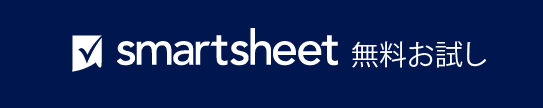 従業員情報インシデントの説明怪我の説明背中の怪我レポート負傷した従業員によって背中の怪我が報告された場合に記入する。該当しない場合は、次のページにスキップしてください。 過去の補償請求医療リリース現在の労働者補償法では、雇用主は署名入りの医療リリースを受ける権利があります。私はここに、過去に私の医療に参加した、治療や検査を行った人に、その情報を雇用主、雇用主の管理医療組織、または雇用主の指定された代表者に開示することを許可します。また、私はここに、今後私の医療に参加する、治療や検査を行う人に、その情報を雇用主、雇用主の管理医療組織、または雇用主の指定された代表者に開示することを許可します。さらに、上記の怪我/病気から生じる怪我や病気の請求で決定に使用される可能性のあるあらゆる種類の情報を持っている人に、その情報を雇用主、雇用主の管理医療組織、または雇用主の指定された代表者に開示することをここに許可します。このフォームのコピーが原本となります。 レポート提出者レポート受領者名前従業員 ID社会保障番号役職部門部門自宅住所自宅住所自宅電話メール アドレス男性または女性生年月日場所インシデント発生日インシデント発生時刻インシデントの説明可能な限り詳細に、インシデント/事故/怪我の原因、インシデント直前に何をしていたか、インシデントの後に何をしたかを説明します。関連するオブジェクトや物質に言及します。 インシデントの説明可能な限り詳細に、インシデント/事故/怪我の原因、インシデント直前に何をしていたか、インシデントの後に何をしたかを説明します。関連するオブジェクトや物質に言及します。 インシデントの説明可能な限り詳細に、インシデント/事故/怪我の原因、インシデント直前に何をしていたか、インシデントの後に何をしたかを説明します。関連するオブジェクトや物質に言及します。 インシデント発生時に通常の職務を遂行していましたか？はいいいえ誰かがあなたが傷ついているのを見ましたか？はいいいえ「はい」の場合は、すべての目撃者をリストアップします。「はい」の場合は、すべての目撃者をリストアップします。「はい」の場合は、すべての目撃者をリストアップします。「はい」の場合は、すべての目撃者をリストアップします。「はい」の場合は、すべての目撃者をリストアップします。「はい」の場合は、すべての目撃者をリストアップします。このインシデントを誰かに報告しましたか？このインシデントを誰かに報告しましたか？はいいいえ「はい」の場合:「はい」の場合:「はい」の場合:「はい」の場合:「はい」の場合:「はい」の場合:「はい」の場合:報告先の名前役職役職報告日報告日報告日報告日「いいえ」の場合、報告しない理由を説明します。「いいえ」の場合、報告しない理由を説明します。「いいえ」の場合、報告しない理由を説明します。「いいえ」の場合、報告しない理由を説明します。「いいえ」の場合、報告しない理由を説明します。「いいえ」の場合、報告しない理由を説明します。「いいえ」の場合、報告しない理由を説明します。怪我の性質 該当するすべてを選択怪我の性質 該当するすべてを選択怪我の性質 該当するすべてを選択怪我の性質 該当するすべてを選択怪我の性質 該当するすべてを選択怪我の性質 該当するすべてを選択怪我の性質 該当するすべてを選択怪我の性質 該当するすべてを選択怪我の性質 該当するすべてを選択怪我の性質 該当するすべてを選択怪我の性質 該当するすべてを選択擦り傷切断骨折あざ火傷 (熱)火傷 (化学薬品)脳震盪挫傷切り傷、裂傷、刺し傷切り傷、裂傷、刺し傷切り傷、裂傷、刺し傷ヘルニア病気捻挫身体システムへのダメージ身体システムへのダメージ身体システムへのダメージその他、説明:怪我の説明  怪我の説明  怪我の説明  怪我の説明  怪我の説明  怪我の説明  影響を受けた体の部位 該当する部分をすべてシェーディング影響を受けた体の部位 該当する部分をすべてシェーディング影響を受けた体の部位 該当する部分をすべてシェーディング影響を受けた体の部位 該当する部分をすべてシェーディング影響を受けた体の部位 該当する部分をすべてシェーディング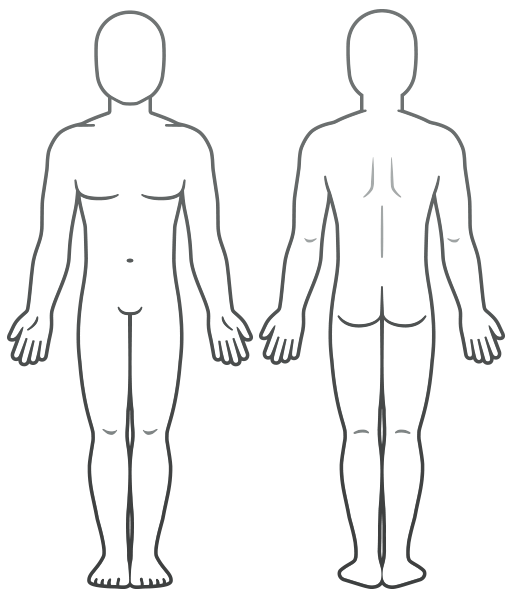 現場で応急処置が実施されましたか？現場で応急処置が実施されましたか？現場で応急処置が実施されましたか？現場で応急処置が実施されましたか？「はい」の場合、誰が応急処置を行いましたか？はいいいえ実施された応急処置について説明してください。実施された応急処置について説明してください。実施された応急処置について説明してください。実施された応急処置について説明してください。実施された応急処置について説明してください。治療は必要でしたか？治療は必要でしたか？治療は必要でしたか？治療は必要でしたか？「はい」の場合、病院/医師の名前:はいいいえ診療日診療日診療時刻診療時刻病院/医師の電話番号同じような怪我をしたことはありますか。はいいいえ同様の怪我は治療を受けましたか？はいいいえ「はい」の場合、過去の怪我について説明する「はい」の場合、過去の怪我について説明する「はい」の場合、過去の怪我について説明する「はい」の場合、過去の怪我について説明する「はい」の場合、過去の怪我について説明する「はい」の場合、どこで、いつ、誰に治療を受けましたか？「はい」の場合、どこで、いつ、誰に治療を受けましたか？「はい」の場合、どこで、いつ、誰に治療を受けましたか？「はい」の場合、どこで、いつ、誰に治療を受けましたか？「はい」の場合、どこで、いつ、誰に治療を受けましたか？今、背中のどんな部分が痛いですか。 今、背中のどんな部分が痛いですか。 今、背中のどんな部分が痛いですか。 今、背中のどんな部分が痛いですか。 今、背中のどんな部分が痛いですか。 今、背中のどんな部分が痛いですか。 初めてこの腰痛に気づいたのはいつですか。初めてこの腰痛に気づいたのはいつですか。日付:時刻:その時、何をしていましたか。詳細に説明します。物を持ち上げていた場合、それは何で、どのくらい重かったですか？何を感じていましたか。怪我と障害の間の時間はどれくらいでしたか。誰かがあなたが傷ついているのを見ましたか？はいいいえ「はい」の場合は、すべての目撃者をリストアップします。「はい」の場合は、すべての目撃者をリストアップします。「はい」の場合は、すべての目撃者をリストアップします。「はい」の場合は、すべての目撃者をリストアップします。「はい」の場合は、すべての目撃者をリストアップします。「はい」の場合は、すべての目撃者をリストアップします。このインシデントを誰かに報告しましたか？このインシデントを誰かに報告しましたか？はいいいえ「はい」の場合:「はい」の場合:「はい」の場合:「はい」の場合:「はい」の場合:「はい」の場合:「はい」の場合:報告先の名前役職役職報告日報告日報告日報告日以前に背中の怪我をしたことがありますか。はいいいえあなたは今まで医者によって治療を受けましたか？はいいいえいいえ「はい」の場合、それはいつですか？そして、あなたの背中のどの部分ですか？「はい」の場合、それはいつですか？そして、あなたの背中のどの部分ですか？「はい」の場合、それはいつですか？そして、あなたの背中のどの部分ですか？「はい」の場合、それはいつですか？そして、あなたの背中のどの部分ですか？「はい」の場合、それはいつですか？そして、あなたの背中のどの部分ですか？「はい」の場合、どこで、いつ、誰に治療を受けましたか？「はい」の場合、どこで、いつ、誰に治療を受けましたか？「はい」の場合、どこで、いつ、誰に治療を受けましたか？「はい」の場合、どこで、いつ、誰に治療を受けましたか？「はい」の場合、どこで、いつ、誰に治療を受けましたか？「はい」の場合、どこで、いつ、誰に治療を受けましたか？以前に怪我をした場合、それ以来トラブルを引き起こしましたか？説明してください。以前に怪我をした場合、それ以来トラブルを引き起こしましたか？説明してください。以前に怪我をした場合、それ以来トラブルを引き起こしましたか？説明してください。以前に怪我をした場合、それ以来トラブルを引き起こしましたか？説明してください。以前に怪我をした場合、それ以来トラブルを引き起こしましたか？説明してください。以前に怪我をした場合、それ以来トラブルを引き起こしましたか？説明してください。以前に怪我をした場合、それ以来トラブルを引き起こしましたか？説明してください。以前に怪我をした場合、それ以来トラブルを引き起こしましたか？説明してください。以前に怪我をした場合、それ以来トラブルを引き起こしましたか？説明してください。以前に怪我をした場合、それ以来トラブルを引き起こしましたか？説明してください。背中の怪我で補償を受けたり、申し立てたりしたことはありますか。はいいいえその他の怪我で補償を受けたり、申し立てたりしたことはありますか。はいいいえ「はい」の場合は、労働者補償請求番号をリストアップします。「はい」の場合は、労働者補償請求番号をリストアップします。「はい」の場合は、労働者補償請求番号をリストアップします。「はい」の場合は、労働者補償請求番号をリストアップします。「はい」の場合は、労働者補償請求番号をリストアップします。「はい」の場合は、労働者補償請求番号をリストアップします。従業員氏名 (活字体)従業員署名日付名前署名日付名前署名日付– 免責条項 –Smartsheet がこの Web サイトに掲載している記事、テンプレート、または情報などは、あくまで参考としてご利用ください。Smartsheet は、情報の最新性および正確性の確保に努めますが、本 Web サイトまたは本 Web サイトに含まれる情報、記事、テンプレート、あるいは関連グラフィックに関する完全性、正確性、信頼性、適合性、または利用可能性について、明示または黙示のいかなる表明または保証も行いません。かかる情報に依拠して生じたいかなる結果についても Smartsheet は一切責任を負いませんので、各自の責任と判断のもとにご利用ください。